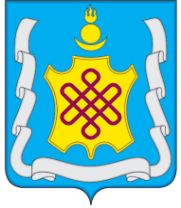 АДМИНИСТРАЦИЯМУНИЦИПАЛЬНОГО РАЙОНА «АГИНСКИЙ РАЙОН»ПОСТАНОВЛЕНИЕ                                     «08» августа2020 года                                                                                  № 175 пгт. АгинскоеО внесении изменений в постановление администрации муниципального района «Агинский район»от «01» апреля 2011 года № 189В целях реализации мероприятий федерального проекта «Успех каждого ребенка» национального проекта «Образование», утвержденного протоколом президиума Совета при Президенте Российской Федерации по стратегическому развитию и национальным проектам от 3 сентября 2018 г. №10, на основании Постановления Правительства Забайкальского края от 30 апреля 2019 г. № 139  «О внедрении модели   персонифицированного финансирования дополнительного образования детей в Забайкальском крае», Приказа Министерства образования, науки и молодежной политики Забайкальского края от 28.02.2020г. № 270 «О системе персонифицированного финансирования дополнительного образования детей в Забайкальском крае», Постановления администрации муниципального района «Агинский район» от 24 марта 2020 года №74 «Об утверждении Правил персонифицированного финансирования дополнительного образования детей в муниципальном районе «Агинский район», администрация муниципального района «Агинский район» постановляет:Внести в «Положение о порядке формирования муниципального задания на оказание муниципальных услуг (выполнение работ) и финансового обеспечения его выполнения муниципальными учреждениями муниципального района «Агинский район», утвержденное постановлением администрации муниципального района «Агинский район» от «01» апреля 2011 года № 189 следующие изменения:пункт 13 дополнить абзацем следующего содержания:"При оказании муниципальных услуг в рамках персонифицированного финансирования объемные показатели должны быть уточнены на основании данных о фактическом (прогнозном) объеме реализации образовательных услуг при наличии отклонений от объемов установленного муниципального задания на 1 число каждого квартала и на 1 декабря текущего года, допустимое (возможное) отклонение устанавливается равным нулю.»     Контроль за исполнением настоящего постановления возложить на заместителя главы администрации муниципального района «Агинский район» по социальному развитию Дугарову Д.М.Настоящее постановление вступает в силу со дня его подписания.И.о. главы администрации  муниципального района«Агинский район»                                                                                 Н.В.БабужаповИсп.   Даржаев А.Б., 8(30239)3-50-05СОГЛАСОВАНО:ЗаместительГлавы муниципального района «Агинский район» по социальному развитию			       Д.М.ДугароваНачальник отдела правового обеспеченияадминистрации муниципального района«Агинский район»                                                                              З.Ш.АрднаевНачальник управления обеспечениядеятельности администрациимуниципального района«Агинский район»                                                                           О.И.СанниковаПредседатель Комитета образования администрации  муниципального района «Агинский район»                                                                          С.Б.Мункуева				  